Circolare n. 12A tutto il personale docente - loro sedi A tutti gli studenti e i loro genitori A tutto il personale ATAOggetto: Uso dei cellulari e altri dispositivi a scuola.Si ricorda, che, come da Regolamento d’Istituto (AREA 5), è fatto divieto di utilizzare i telefoni cellulari in orario scolastico.Il Ministero della Pubblica Istruzione, con la Circolare Ministeriale N° 30/2007, ha stabilito il divieto dell'uso dei telefoni cellulari a scuola, in particolare durante le ore di lezione.Tale disposizione trova giustificazione, oltre che sulla base di ovvi principi di buon senso e di buona educazione, anche nel fatto che il telefono cellulare può essere occasione di distrazione; per non parlare dell'uso improprio del cellulare (registrazione audio, video e foto) che è passibile di pesanti sanzioni disciplinari a livello scolastico configurando, nei casi estremi, anche l'aspetto civile/penale. (Codice della Privacy D. Lgs. 196/2003 e dell’art. 10 del Codice Civile).Come avviene per gli Esami di Stato e per i Pubblici Concorsi, i cellulari in classe dovranno essere depositati in appositi spazi.Si invita tutto il personale a far rispettare il suddetto divieto durante il tempo di permanenza degli studenti nella scuola.Le famiglie sono invitate ad adoperarsi, nel modo che riterranno più opportuno, a sensibilizzare i propri figli ad un uso idoneo del telefono cellulare, contribuendo a creare quell’alleanza educativa in grado di trasmettere obiettivi e valori per costruire insieme identità, appartenenza e responsabilità.I Sigg.ri Docenti sono invitati a dare attenta lettura della presente che sarà anche pubblicata sul sito.Il Dirigente Scolastico F.to Dott.ssa Patrizia Roccamatisi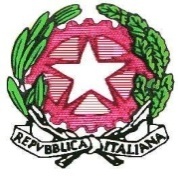 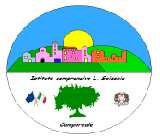 Istituto Comprensivo “Leonardo Sciascia” di CamporealeCon sezioni staccate in Grisì e RoccamenaC.M. PAIC840008 - C.F. 80048770822 Piazza delle Mimose s.n.c.90043 Camporeale (Pa) Tel/Fax 0924-37397                   paic840008@istruzione.it - icleonardosciascia.edu.it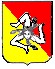 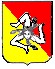 